                                              CERTIFICATE OF INCUMBENCY	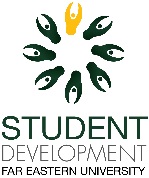 This is to certify that Mr./Ms. _______________________________________________ who is running for the position of _______________________________ under the ______________________________ political party is the current ______________________________ (leadership position) of ____________________________ (name of organization). Noted: Adviser: _______________________________________             	                           ___________________________Signature over printed name						Date SDEV Director: _______________________________________             	                           ___________________________Graciel A. Lintag		 						Date 